Arte e immagine – Test d’ingresso alla Classe IVerifica degli atteggiamenti1	Qual è il tuo gradimento per le seguenti forme di comunicazione visiva?2					Ti piace disegnare?	☐  sì molto	☐  non molto	☐  abbastanza	☐  no		Perché? 	.......................................................3						Quali attività artistiche ricordi meglio tra quelle svolte nella scuola primaria?	☐ disegnare usando la fantasia	☐ disegnare copiando da illustrazioni o fotografie 	☐ colorare con le matite 	☐ dipingere con i pennarelli 	☐ modellare con il das o la creta			☐ altro .......................................................Quale attività ti è piaciuta di più e perché? ....................................................... 4		Quali tecniche per colorare hai sperimentato alla scuola primaria?	☐ pastelli a cera o a olio	☐ matite colorate 	☐ tempere	☐ pennarelli	☐ altro 	.......................................................5			Secondo te, a che cosa serve l’Educazione artistica nella scuola? Scegli le tre risposte che ritieni più valide.	☐ per conoscere gli artisti e le loro opere	☐ per imparare a esprimersi con forme e colori	☐ per imparare a usare tante tecniche artistiche	☐ per rilassarsi	☐ per creare nuove opere d’arte	☐ per imparare a distinguere i colori	☐ per .......................................................	☐ per 	.......................................................Conoscenze6	Che cosa si intende per “simmetria”? Scegli la risposta corretta.	a.	☐ la somiglianza tra le parti di una forma	b.	☐ l’esatta corrispondenza tra le parti di una forma	c.	☐ l’insieme di parti diverse di un oggetto7	Che cos’è una pinacoteca? Scegli la risposta corretta.		a.	☐ una collezione di opere d’arte antica 		b.	☐ una collezione di dipinti	c.	☐ una collezione di sculture8			Collega con una freccia ogni verbo alla definizione del suo significato.	1.	Stampare 	a.	Realizzare forme tridimensionali con materiali morbidi.		2.	Scolpire	b.	Utilizzare pennelli e colori per creare immagini bidimensionali.	3.	Dipingere 	c.	Togliere progressivamente materia per creare forme tridimensionali.	4.	Modellare 	d.	Riprodurre più volte un’immagine usando una matrice.9	Individua i colori primari e quelli secondari sotto elencati e inseriscili nelle rispettive colonne.rosso – arancione – blu – giallo – verde – violaAbilità10	Osserva i vari tipi di linee e assegna a ciascuna la definizione appropriata, scegliendola fra quelle nel riquadro tratteggiato. ondulata – spezzata – spiraliforme – obliqua – verticale – mista – orizzontale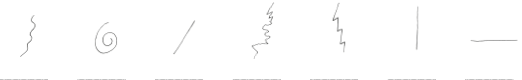 GradimentoaltomediobassonulloDai una motivazione a delle tue scelte.fumetto☐☐☐☐...................................................................................................................................................................................................................................................................................................................................................................................cartone animato☐☐☐☐...................................................................................................................................................................................................................................................................................................................................................................................pittura☐☐☐☐...................................................................................................................................................................................................................................................................................................................................................................................scultura☐☐☐☐...................................................................................................................................................................................................................................................................................................................................................................................cinema☐☐☐☐...................................................................................................................................................................................................................................................................................................................................................................................pubblicità☐☐☐☐...................................................................................................................................................................................................................................................................................................................................................................................altro ...............☐☐☐☐...................................................................................................................................................................................................................................................................................................................................................................................primariosecondario